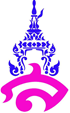 แผนการจัดการเรียนรู้ที่ 2หน่วยการเรียนรู้ที่ 1  การเตรียมความพร้อมในการให้เหตุผล       เรื่อง ประโยคเงื่อนไขวิชา คณิตศาสตร์เพิ่มเติม 2  (ค21202)			         กลุ่มสาระการเรียนรู้คณิตศาสตร์ชั้นมัธยมศึกษาปีที่ 1  ภาคเรียนที่ 2  			         ปีการศึกษา 2560  เวลา 1 คาบ   ผู้สอน อาจารย์เกตุม  สระบุรินทร์ผลการเรียนรู้	1. นักเรียนสามารถสังเกต สร้างข้อความคาดการณ์ และให้เหตุผลทางคณิตศาสตร์อย่างง่ายได้	2. ตระหนักถึงความสมเหตุสมผลของคำตอบที่ได้จุดประสงค์การเรียนรู้1. นักเรียนสามารถบอกข้อความที่เป็นเหตุและข้อความที่เป็นผลของประโยคเงื่อนไขได้2. นักเรียนสามารถบอกได้ว่าประโยคเงื่อนไขที่กำหนดให้เป็นจริง หรือไม่เป็นจริงสาระสำคัญ		ข้อความที่ประกอบด้วย 2 ข้อความที่เชื่อมต่อกันด้วย ถ้า... แล้ว...  เรียกข้อความในลักษณะเช่นนี้ว่า ประโยคเงื่อนไข		      เรียกข้อความที่ตามหลัง  ถ้า  ว่า  เหตุ		      เรียกข้อความที่ตามหลัง  แล้ว  ว่า  ผล	ประโยคเงื่อนไขแบ่งออกเป็น 2 กรณี คือ	     1. ประโยคเงื่อนไขเป็นจริง  เมื่อเหตุเป็นจริง แล้วทำให้เกิดผลที่เป็นจริงเสมอ หรือกล่าวอีกอย่างหนึ่งว่า เหตุทำให้เกิดผลที่ระบุไว้เสมอ      2. ประโยคเงื่อนไขไม่เป็นจริง  เมื่อเหตุเป็นจริง แล้วไม่ทำให้เกิดผลที่เป็นจริงเสมอ หรือกล่าวอีกอย่างหนึ่งว่า เหตุไม่ทำให้เกิดผลที่ระบุไว้เสมอสาระการเรียนรู้	ด้านความรู้		- ประโยคเงื่อนไขด้านทักษะ/กระบวนการ		- การให้เหตุผล		- การสื่อสาร การสื่อความหมายด้านคุณลักษณะอันพึงประสงค์		- มีวินัย 		- ใฝ่เรียนรู้		- มุ่งมั่นในการทำงานด้านสมรรถนะ		- ความสามารถในการสื่อสาร		- ความสามารถในการคิดกิจกรรมการเรียนรู้		กิจกรรมนำเข้าสู่บทเรียน		1. ครูสนทนากับนักเรียนเกี่ยวกับเหตุการณ์ที่พบเห็นในชีวิตประจำวัน และในวิชาคณิตศาสตร์ นักเรียนอาจพบข้อความต่อไปนี้มาบ้างแล้ว เช่น		- ถ้าแดงอยู่จังหวัดเชียงใหม่ แล้วแดงอยู่ที่ภาคเหนือของประเทศไทย		- ถ้าสมชายขาดเรียนเกิน 20 เปอร์เซ็นต์ แล้วสมชายจะไม่ได้เข้าสอบ		- ถ้า ∆ABC เป็นรูปสามเหลี่ยมมุมฉาก แล้ว ∆ABC มีมุม ๆ หนึ่งเป็นมุมฉาก		- ถ้าจำนวนเต็มใดหารด้วย 2 ลงตัว  แล้วจำนวนนั้นเป็นจำนวนคู่		2. ครูอธิบายนักเรียนต่อว่าข้อความที่ประกอบด้วย 2 ข้อความที่เชื่อมต่อกันด้วย ถ้า... แล้ว...  เรียกข้อความในลักษณะเช่นนี้ว่า ประโยคเงื่อนไข			เรียกข้อความที่ตามหลัง  ถ้า  ว่า  เหตุ			เรียกข้อความที่ตามหลัง  แล้ว  ว่า  ผล		กิจกรรมพัฒนาผู้เรียน		3. ครูให้นักเรียนช่วยกันบอกข้อความที่เป็นเหตุ และข้อความที่เป็นผลจากประโยคที่ครูยกตัวอย่างข้างต้น ดังนี้ประโยคเงื่อนไขที่ 1 : ถ้าแดงอยู่จังหวัดเชียงใหม่ แล้วแดงอยู่ที่ภาคเหนือของประเทศไทยเหตุ : แดงอยู่จังหวัดเชียงใหม่ผล : แดงอยู่ที่ภาคเหนือของประเทศไทยประโยคเงื่อนไขที่ 2 : ถ้าสมชายขาดเรียนเกิน 20 เปอร์เซ็นต์ แล้วสมชายจะไม่ได้เข้าสอบเหตุ : สมชายขาดเรียนเกิน 20 เปอร์เซ็นต์ผล : สมชายจะไม่ได้เข้าสอบประโยคเงื่อนไขที่ 3 : ถ้า ∆ABC เป็นรูปสามเหลี่ยมมุมฉาก แล้ว ∆ABC มีมุม ๆ หนึ่งเป็นมุมฉากเหตุ : ∆ABC เป็นรูปสามเหลี่ยมมุมฉากผล : ∆ABC มี   มุม ๆ หนึ่งเป็นมุมฉากประโยคเงื่อนไขที่ 4 : ถ้าจำนวนเต็มใดหารด้วย 2 ลงตัว  แล้วจำนวนนั้นเป็นจำนวนคู่เหตุ : จำนวนเต็มใดหารด้วย 2 ลงตัว  ผล : จำนวนนั้นเป็นจำนวนคู่4. ครูให้นักเรียนพิจารณาข้อความต่อไปนี้1) ถ้าใครเกิดเป็นคน แล้วคนนั้นต้องตายประโยคนี้มี	เหตุ คือ ใครเกิดเป็นคน			ผล  คือ คนนั้นต้องตายจะเห็นว่า  ถ้าเหตุเป็นจริง คือ ใครก็ตามที่เกิดเป็นคนจะได้ว่า    คนนั้นต้องตายแน่นอน คือ ผลเป็นจริงด้วย	ครูอธิบายนักเรียนว่าเมื่อยอมรับว่า เหตุเป็นจริง เหตุนั้นทำให้เกิดผลเป็นจริงเสมอ ประโยคเงื่อนไขในลักษณะเช่นนี้เป็น ประโยคที่เป็นจริง 		2) ถ้า a > 1 แล้ว a = 2 (เมื่อ a แทนจำนวนใด ๆ)		ประโยคนี้มี	เหตุ คือ a > 1				ผล  คือ a = 2		จะเห็นว่า ถ้าเหตุเป็นจริง คือ a > 1 อาจสรุปได้ว่า a = 1.5 ก็ได้		ดังนั้น     การจะสรุปว่า a = 2  จึงไม่เป็นจริงเสมอไป	ครูอธิบายนักเรียนว่า เมื่อยอมรับว่าเหตุเป็นจริง เหตุนั้นไม่ทำให้เกิดผลเป็นจริงเสมอไป ประโยคเงื่อนไขในลักษณะเช่นนี้เป็น ประโยคที่ไม่เป็นจริง  ซึ่งสรุปได้ ดังนี้ ประโยคเงื่อนไขแบ่งออกเป็น 2 กรณี คือ	     	1. ประโยคเงื่อนไขเป็นจริง  เมื่อเหตุเป็นจริง แล้วทำให้เกิดผลที่เป็นจริงเสมอ หรือกล่าวอีกอย่างหนึ่งว่า เหตุทำให้เกิดผลที่ระบุไว้เสมอ 2. ประโยคเงื่อนไขไม่เป็นจริง  เมื่อเหตุเป็นจริง แล้วไม่ทำให้เกิดผลที่เป็นจริงเสมอ หรือกล่าวอีกอย่างหนึ่งว่า เหตุไม่ทำให้เกิดผลที่ระบุไว้เสมอกิจกรรมรวบยอด	5. ครูให้นักเรียนสรุปร่วมกันเรื่อง ประโยคเงื่อนไข ที่เรียนในวันนี้ ดังนี้  		ข้อความที่ประกอบด้วย 2 ข้อความที่เชื่อมต่อกันด้วย ถ้า... แล้ว...  เรียกข้อความในลักษณะเช่นนี้ว่า ประโยคเงื่อนไข		เรียกข้อความที่ตามหลัง  ถ้า  ว่า  เหตุเรียกข้อความที่ตามหลัง  แล้ว  ว่า  ผล	ประโยคเงื่อนไขแบ่งออกเป็น 2 กรณี คือ	     	1. ประโยคเงื่อนไขเป็นจริง  เมื่อเหตุเป็นจริง แล้วทำให้เกิดผลที่เป็นจริงเสมอ หรือกล่าวอีกอย่างหนึ่งว่า เหตุทำให้เกิดผลที่ระบุไว้เสมอ      	2. ประโยคเงื่อนไขไม่เป็นจริง  เมื่อเหตุเป็นจริง แล้วไม่ทำให้เกิดผลที่เป็นจริงเสมอ หรือกล่าวอีกอย่างหนึ่งว่า เหตุไม่ทำให้เกิดผลที่ระบุไว้เสมอ6. ครูให้นักเรียนทำแบบฝึกหัด “จริงหรือไม่”  ข้อ 1 – 2  ในหน้าที่ 13 ในหนังสือเรียนคณิตศาสตร์เพิ่มเติม  ชั้นมัธยมศึกษาปีที่ 1 เล่มที่ 2  เพื่อตรวจสอบความรู้ความเข้าใจหลักฐานการเรียนรู้- แบบฝึกหัด “จริงหรือไม่”  ข้อ 1 – 2  ในหน้าที่ 13 ในหนังสือเรียนคณิตศาสตร์เพิ่มเติม      ชั้นมัธยมศึกษาปีที่ 1 เล่มที่ 2  สื่อ/แหล่งการเรียนรู้- หนังสือเรียนวิชาคณิตศาสตร์เพิ่มเติม กลุ่มสาระการเรียนรู้คณิตศาสตร์ ช่วงชั้นที่ 3            ชั้นมัธยมศึกษาปีที่ 1 เล่ม 2  การวัดและการประเมิน					ลงชื่อ.............................................ผู้สอน					      	(อาจารย์เกตุม     สระบุรินทร์)บันทึกหลังการสอนแผนการจัดการเรียนรู้ที่ 2ผลการสอน............................................................................................................................................................................................................................................................................................................................................................................................................................................................................................................................................................................................................................................................................ปัญหาและอุปสรรค............................................................................................................................................................................................................................................................................................................................................................................................................................................................................................................................................................................................................................................................................ข้อเสนอแนะ.........................................................................................................................................................................................................................................................................................................................................................................................................................................................................................................      						         ลงชื่อ..............................................					     		 (อาจารย์เกตุม     สระบุรินทร์)             							            อาจารย์ผู้สอนความเห็นของหัวหน้ากลุ่มสาระการเรียนรู้.........................................................................................................................................................................................................................................................................................................................................................................................................................................................................................................ลงชื่อ..............................................							     (อาจารย์น้ำผึ้ง    ชูเลิศ)							หัวหน้ากลุ่มสาระการเรียนรู้ความเห็นของรองผู้อำนวยการฝ่ายวิชาการ.........................................................................................................................................................................................................................................................................................................................................................................................................................................................................................................                                                                     ลงชื่อ..............................................	 					          (อาจารย์ ดร.สุดารัตน์     ศรีมา)							  รองผู้อำนวยการฝ่ายวิชาการเป้าหมายหลักฐานเครื่องมือวัดเกณฑ์การประเมินด้านความรู้- ประโยคเงื่อนไข- แบบฝึกหัด “จริงหรือไม่”  ข้อ 1 – 2  ในหน้าที่ 13- แบบฝึกหัด “จริงหรือไม่”  ข้อ 1 – 2  ในหน้าที่ 13ตรวจสอบความถูกต้องของวิธีทำและคำตอบด้านทักษะ/กระบวนการ- การให้เหตุผล- การสื่อสาร การสื่อความหมาย- แบบฝึกหัด “จริงหรือไม่”  ข้อ 1 – 2  ในหน้าที่ 13- แบบฝึกหัด “จริงหรือไม่”  ข้อ 1 – 2  ในหน้าที่ 13ตรวจสอบความถูกต้องของวิธีทำและคำตอบด้านคุณลักษณะอันพึงประสงค์- มีวินัย - ใฝ่เรียนรู้- มุ่งมั่นในการทำงาน- การเข้าเรียน - การทำงาน- การเข้าเรียน - การมีส่วนร่วมในกิจกรรมการเรียน- เข้าเรียนตรงเวลา- เมื่อครูถามคำถาม นักเรียนมีความกระตือรือร้นในการตอบคำถามด้านสมรรถนะ- ความสามารถในการสื่อสาร- ความสามารถในการคิด- แบบฝึกหัด “จริงหรือไม่”  ข้อ 1 – 2  ในหน้าที่ 13- แบบฝึกหัด “จริงหรือไม่”  ข้อ 1 – 2  ในหน้าที่ 13ตรวจสอบความถูกต้องของวิธีทำและคำตอบ